Неделя французского права в Москве. 18-22 октября 2021 в Университета имени О.Е. Кутафина (МГЮА) пройдет «Неделя французского права в Москве».Тема: «Развитие права в условиях глобальных социально-экономических изменений»  Организатор конференции – Управление международного сотрудничества Университета имени О.Е. Кутафина (МГЮА), а также Международный союз юристов и экономистов Франции.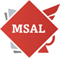 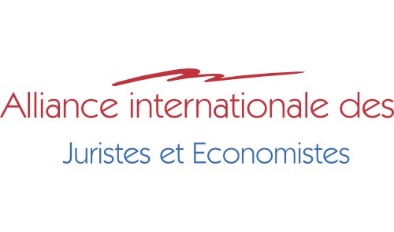 Модератор: Егорова Мария Александровна, начальник Управления международного сотрудничества Московского государственного юридического университета имени О.Е. Кутафина (МГЮА), со-президент Международного союза юристов и экономистов (Франция), доктор юридических наук, профессорВ рамках недели французского права для студентов пройдут лекции и мастер-классы ведущих ученых  и практикующих юристов из Франции Основные направления и общая тематика лекций: Состояние и новейшие тенденции развития правовой системы ФранцииВопросы правового регулирования в сфере инноваций: французский опытПриоритетные направления развития французского праваРазвитие правового регулирования в области здравоохранения и трудового права: французское измерение Актуальные проблемы налогового права ФранцииКонтакты: INTEVENTS@msal.ru Semaine du droit français à Moscou.La « Semaine du droit français à Moscou »La semaine du droit français à Moscou se tiendra du 18 au 22 octobre 2021 à l'Université Koutafin (MGUA).Thème « Le Développement du droit dans le contexte des changements socioéconomiques mondiaux »L'organisateur de la conférence est la direction de la coopération internationale de l'Université Koutafin (MGUA), ainsi que l’Alliance internationale des juristes et des économistes de France.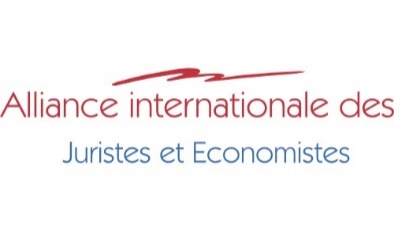 Modérateur: Egorova Maria, chef du Département de la coopération internationale de l'Université D'état de droit O. E. kutafin de Moscou (mgyua), Co-présidente de l’Alliance internationale des juristes et des économistes (France), docteur en droit, professeur Dans le cadre de la semaine du droit français, des conférences et des ateliers d'éminents hommes scientifiques et praticiens du droit français seront organisées pour les étudiantsPrincipaux axes et thèmes des conférences:L’état et les dernières tendances du développent du système juridique françaisLes enjeux juridiques de l'innovation: l'expérience françaiseLes priorités du développement du droit françaisLe développement du droit de la santé et du droit du travail: la dimension française Les enjeux actuels du droit fiscal françaisКонтакты: INTEVENTS@msal.ru 